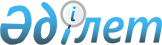 Аудандық мәслихаттың 2010 жылғы 24 желтоқсандағы N 29-1 "2011-2013 жылдарға арналған аудан бюджеті туралы" шешіміне өзгерістер мен толықтыру енгізу туралы
					
			Күшін жойған
			
			
		
					Солтүстік Қазақстан облысы Мағжан Жұмабаев аудандық мәслихатының 2011 жылғы 21 қарашадағы N 38-1 шешімі. Солтүстік Қазақстан облысының Әділет департаментінде 2011 жылғы 14 желтоқсанда N 13-9-145 тіркелді. Күші жойылды - Солтүстік Қазақстан облысы Мағжан Жұмабаев атындағы аудандық мәслихаттың 2011 жылғы 22 желтоқсандағы N 39-4 Шешімімен

      Ескерту. Күші жойылды - Солтүстік Қазақстан облысы Мағжан Жұмабаев атындағы аудандық мәслихаттың 2011.12.22 N 39-4 Шешімімен      Қазақстан Республикасының 2008 жылғы 4 желтоқсандағы № 95-IV Бюджет кодексінің 106-бабы 2-тармағы 4) тармақшасына, «Қазақстан Республикасындағы жергілікті мемлекеттік басқару және өзін-өзі басқару туралы» Қазақстан Республикасының 2001 жылғы 23 қаңтардағы № 148-ІІ Заңының 6-бабы 1-тармағы 1) тармақшасына сәйкес, аудандық мәслихат ШЕШІМ ЕТТІ:



      1. Аудандық мәслихаттың 2010 жылғы 24 желтоқсандағы № 29-1 «2011-2013 жылдарға арналған аудан бюджеті туралы» (нормативтік құқықтық актілерді мемлекеттік тіркеу тізілімінде 2011 жылғы 25 қаңтардағы № 13-9-128 тіркелген, аудандық «Вести» газетінің 2011 жылғы 18 ақпандағы № 7, «Мағжан жұлдызы» газетінің 2011 жылғы 18 ақпандағы № 7 сандарында жарияланған) шешіміне келесі өзгерістер мен толықтыру енгізілсін:

      1 тармақта:

      1) тармақша келесі редакцияда жазылсын:

      «1) кірістер – 2 862 947,0 мың теңге, оның ішінде:

      салықтық түсімдер – 323 174,0 мың теңге;

      салықтық емес түсімдер – 4 360,0 мың теңге;

      негізгі капиталды сатудан түсетін түсімдер – 19 597,0 мың теңге;

      трансферттер түсімі – 2 515 816,0 мың теңге;

      қарыздар түсімі – 0 мың теңге».

      2) тармақша келесі редакцияда жазылсын:

      «2) шығындар – 2 892 472,4 мың теңге»;

      «3) таза бюджеттік кредиттеу – 4 801,1 мың теңге;

      бюджеттік кредиттер – 5334,1 мың теңге;

      бюджеттік кредиттерді өтеу – 533,0 мың теңге»;

      «4) қаржылық активтермен операциялар бойынша сальдо:

      қаржылық активтерді сатып алу – 0;

      мемлекеттің қаржы активтерін сатудан түсетін түсімдер – 0»;

      «5) бюджет тапшылығы (профициті) – (-34 326,5) мың теңге»;

      «6) бюджет тапшылығын қаржыландыру (профицитті пайдалану) – 34 326,5 мың теңге;

      қарыз түсімдері – 49 000,0 мың теңге;

      қарыздарды өтеу – 49 533,0 мың теңге;

      бюджеттік қаражаттардың пайдаланылатын қалдықтары – 34 861,5 мың теңге».

      Келесі мазмұнды 7) тармақшамен толықтырылсын:

      «7) Борышты өтеуге қызмет көрсету - 2,0 мың теңге».



      2. 6 тармақ келесі редакцияда жазылсын:

      «6. 2011 жылға арналған аудан бюджетінде республикалық бюджеттен берілетін трансферттер түсімі 461 388 мың теңге сомада көзделгені ескерілсін».



      3. 7 тармақ келесі редакцияда жазылсын:

      «7. 2011 жылға арналған аудан бюджетінде облыстық бюджеттен берілетін трансферттер түсімі 92 434,0 мың теңге сомада көзделгені ескерілсін».



      4. Нұсқалған шешімнің 1, 5, 6, 8, 12-қосымшалары осы шешімнің 1, 2, 3, 4, 5-қосымшаларына сәйкес жаңа редакцияда жазылсын (қоса беріледі).



      5. Осы шешім 2011 жылғы 1 қаңтардан бастап қолданысқа енгізіледі.      Сессия төрағасы                            Мәслихат хатшысы

      З. Харченко                                В. Гюнтнер      «Келісілді»      Ауданның экономика және қаржы

      бөлімінің бастығы                          М.И. Омарова

Аудандық мәслихаттың

2011 жылғы 21 қарашадағы № 38-1 шешіміне

1-қосымшаАудандық мәслихаттың

2010 жылғы 24 желтоқсандағы № 29-1 шешіміне

1-қосымша Мағжан Жұмабаев ауданының 2011 жылға арналған бюджеті

Аудандық мәслихаттың

2011 жылғы 21 қарашадағы № 38-1 шешіміне

2-қосымшаАудандық мәслихаттың

2010 жылғы 24 желтоқсандағы № 29-1 шешіміне

5-қосымша Ауданның 2011 жылға арналған бюджеттік бағдарламаларына бөлінген бюджеттік инвестицияларының жобаларын (бағдарламаларын) іске асыруға және заңды тұлғалардың жарғылық капиталын қалыптастыруға немесе ұлғайтуға бағытталған бюджеттік даму бағдарламаларының тізбесі

Аудандық мәслихаттың

2011 жылғы 21 қарашадағы № 38-1 шешіміне

3-қосымшаАудандық мәслихаттың

2010 жылғы 24 желтоқсандағы № 29-1 шешіміне

6-қосымша Ауданның 2011 жылға арналған республикалық бюджеттен берілетін нысаналы ағымдағы трансферттерінің бюджеттік бағдарламалар тізбесі

Аудандық мәслихаттың

2011 жылғы 21 қарашадағы № 38-1 шешіміне

4-қосымшаАудандық мәслихаттың

2010 жылғы 24 желтоқсандағы № 29-1 шешіміне

8-қосымша Мағжан Жұмабаев ауданының селолық округтерінің 2011 жылға арналған бюджеттік бағдарламаларыкестенің жалғасыкестенің жалғасыкестенің жалғасы

Аудандық мәслихаттың

2011 жылғы 21 қарашадағы № 38-1 шешіміне

5-қосымшаАудандық мәслихаттың

2010 жылғы 24 желтоқсандағы № 29-1 шешіміне

12-қосымша 2011 жылға арналған республикалық бюджеттен берілетін қарыздар түсімінің тізбесі
					© 2012. Қазақстан Республикасы Әділет министрлігінің «Қазақстан Республикасының Заңнама және құқықтық ақпарат институты» ШЖҚ РМК
				СанатыСанатыСанатыСанаты2011 жылСыныбыСыныбыСыныбы2011 жылIшкi сыныбыIшкi сыныбы2011 жыл123Атауы2011 жыл1) Кірістер2 862 947,01Салықтық түсімдер323 174,001Табыс салығы5 575,02Жеке табыс салығы5 575,003Әлеуметтік салық154 033,01Әлеуметтік салық154 033,004Меншікке салынатын салықтар135 434,01Мүлікке салынатын салықтар64 840,03Жер салығы13 977,04Көлiк құралдарына салынатын салық36 917,05Бірыңғай жер салығы19 700,005Тауарларға, жұмыстарға және қызметтер көрсетуге салынатын iшкi салықтар25 585,02Акциздер3 040,03Табиғи және басқа ресурстарды пайдаланғаны үшiн түсетiн түсiмдер16 120,04Кәсiпкерлiк және кәсiби қызметтi жүргiзгенi үшiн алынатын алымдар6 296,05Бизнестік ойынға салық129,008Заңдық мәнді іс-әрекеттерді жасағаны және (немесе) құжаттар бергені үшін оған уәкілеттігі бар мемлекеттік органдар немесе лауазымды адамдар алатын міндетті төлемдер2 547,01Мемлекеттік баж2 547,02Салықтық емес түсiмдер4 360,001Мемлекет меншігінен түсетін түсімдер915,05Мемлекет меншігіндегі мүлікті жалға беруден түсетін кірістер915,02Мемлекеттік бюджеттен қаржыландырылатын мемлекеттік мекемелердің тауарларды (жұмыстарды, қызметтерді) өткізуінен түсетін түсімдер10,01Мемлекеттік бюджеттен қаржыландырылатын мемлекеттік мекемелердің тауарларды (жұмыстарды, қызметтерді) өткізуінен түсетін түсімдер10,006Басқа да салықтық емес түсімдер3 435,01Басқа да салықтық емес түсімдер3 435,03Негізгі капиталды сатудан түсетін түсімдер19 597,001Мемлекеттік мекемелерге бекітілген мемлекеттік мүліктерді сату3 000,01Мемлекеттік мекемелерге бекітілген мемлекеттік мүліктерді сату3 000,003Жердi және материалдық емес активтердi сату16 597,01Жерді сату16 500,02Материалдық емес активтерді сату97,04Трансферттерден түсетін түсімдер2 515 816,002Мемлекеттiк басқарудың жоғары тұрған органдарынан түсетiн трансферттер2 515 816,02Облыстық бюджеттен түсетiн нысаналы трансферттер2 515 816,0Функционалдық топФункционалдық топФункционалдық топФункционалдық топ2011 мың теңгеБюджеттік бағдарламалардың әкiмшiсiБюджеттік бағдарламалардың әкiмшiсiБюджеттік бағдарламалардың әкiмшiсi2011 мың теңгеБағдарламаБағдарлама2011 мың теңгеАтауы2011 мың теңге2) Шығындар2892472,41Жалпы сипаттағы мемлекеттiк қызметтер264 418,5112Аудан (облыстық маңызы бар қала) мәслихатының аппараты14081,0001Аудан (облыстық маңызы бар қала) мәслихатының қызметін қамтамасыз ету12319,0003Мемлекеттік органдардың күрделі шығыстары1762,0122Аудан (облыстық маңызы бар қала) әкімінің аппараты50928,4001Аудан (облыстық маңызы бар қала) әкімінің қызметін қамтамасыз ету49842,6003Мемлекеттік органдардың күрделі шығыстары1085,8123Қаладағы аудан, аудандық маңызы бар қала, кент, ауыл (село), ауылдық (селолық) округ әкімінің аппараты180416,1001Қаладағы ауданның, аудандық маңызы бар қаланың, кенттің, ауылдың (селоның), ауылдық (селолық) округтің әкімі қызметін қамтамасыз ету179579,6022Мемлекеттік органдардың күрделі шығыстары836,5459Ауданның (облыстық маңызы бар қаланың) экономика және қаржы бөлімі18993,0001Экономикалық саясатты, қалыптастыру мен дамыту, мемлекеттік жоспарлау ауданның (облыстық маңызы бар қаланың) бюджеттік атқару және коммуналдық меншігін басқару саласындағы мемлекеттік саясатты іске асыру жөніндегі қызметтер16967,5003Салық салу мақсатында мүлікті бағалауды жүргізу848,1004Біржолғы талондарды беру жөніндегі жұмысты және біржолғы талондарды іске асырудан сомаларды жинаудың толықтығын қамтамасыз етуді ұйымдастыру795,4011Коммуналдық меншікке түскен мүлікті есепке алу, сақтау, бағалау және сату337,0015Мемлекеттік органдардың күрделі шығыстары45,02Қорғаныс5050,4122Аудан (облыстық маңызы бар қала) әкімінің аппараты5050,4005Жалпыға бірдей әскери міндетті атқару шеңберіндегі іс-шаралар4580,0006Аудан (облыстық маңызы бар қала) ауқымындағы төтенше жағдайлардың алдын алу және оларды жою470,43Қоғамдық тәртіп, қауіпсіздік, құқықтық, сот, қылмыстық-атқару қызметі2153,0458Аудан (облыстық маңызы бар қаланың) тұрғын үй-коммуналдық шаруашылығы, жолаушылар көлігі және автомобиль жолдары бөлімі2153,0021Елді мекендерде жол жүрісі қауіпсіздігін қамтамасыз ету2153,04Бiлiм беру1858307,0123Қаладағы аудан, аудандық маңызы бар қала, кент, ауыл (село), ауылдық (селолық) округ әкімінің аппараты240,0005Ауылдық (селолық) жерлерде балаларды мектепке дейін тегін алып баруды және кері алып келуді ұйымдастыру240,0464Ауданның (облыстық маңызы бар қаланың) білім бөлімі1858067,0001Жергілікті деңгейде білім беру саласындағы мемлекеттік саясатты іске асыру жөніндегі қызметтер7140,0003Жалпы білім беру1 694 348,0004Ауданның (облыстық маңызы бар қаланың) мемлекеттік білім беру мекемелерінде білім беру жүйесін ақпараттандыру5375,0005Ауданның (облыстық маңызы бар қаланың) мемлекеттік білім беру мекемелер үшін оқулықтар мен оқу - әдістемелік кешендерді сатып алу және жеткізу4743,0006Балалар үшін қосымша білім беру10379,0009Мектепке дейінгі тәрбие ұйымдарының қызметін қамтамасыз ету96006,0018Кәсіптік оқытуды ұйымдастыру9893,0015Жетім-баланы (жетім-балаларды) және ата-аналарының қамқорынсыз қалған баланы (балаларды) күтіп-ұстауға асыраушыларына ай сайынғы ақшалай қаражат төлемдері9586,0020Үйде оқытылатын мүгедек балаларды жабдықпен, бағдарламалық қамтыммен қамтамасыз ету7493,0021Мектеп мұғалімдерінің және мектепке дейінгі білім ұйымдарының тәрбиешілеріне біліктілік санаттары үшін қосымша ақы мөлшерін ұлғайту13104,06Әлеуметтiк көмек және әлеуметтiк қамсыздандыру146974,5451Ауданның (облыстық маңызы бар қаланың) жұмыспен қамту және әлеуметтік бағдарламалар бөлімі146974,5001Жергілікті деңгейде халық үшін әлеуметтік бағдарламаларды жұмыспен қамтуды қамтамасыз етуді іске асыру саласындағы мемлекеттік саясатты іске асыру жөніндегі қызметтер19633,2002Еңбекпен қамту бағдарламасы22027,3004Ауылдық жерлерде тұратын денсаулық сақтау, білім беру, әлеуметтік қамтамасыз ету, мәдениет мамандарына отын сатып алу бойынша әлеуметтік көмек көрсету897,0005Мемлекеттік атаулы әлеуметтік көмек9363,0007Жергілікті өкілетті органдардың шешімі бойынша азаматтардың жекелеген топтарына әлеуметтік көмек21955,6010Үйден тәрбиеленіп оқытылатын мүгедек балаларды материалдық қамтамасыз ету488,0011Жәрдемақыларды және басқа да әлеуметтік төлемдерді есептеу, төлеу мен жеткізу бойынша қызметтерге ақы төлеу519,0014Мұқтаж азаматтарға үйде әлеуметтiк көмек көрсету30762,401618 жасқа дейінгі балаларға мемлекеттік жәрдемақылар27372,0017Мүгедектерді оңалту жеке бағдарламасына сәйкес, мұқтаж мүгедектерді міндетті гигиеналық құралдармен қамтамасыз етуге және ымдау тілі мамандарының, жеке көмекшілердің қызмет көрсетуі4789,2021Мемлекеттік органдардың күрделі шығыстары1071,8023Жұмыспен қамту орталықтарының қызмет етуін қамтамасыз ету 8096,07Тұрғын үй-коммуналдық шаруашылығы128706,8123Қаладағы аудан, аудандық маңызы бар қала, кент, ауыл (село), ауылдық (селолық) округ әкімінің аппараты27410,5008Елді мекендерде көшелерді жарықтандыру15164,5009Елді мекендердің санитариясын қамтамасыз ету4750,0010Жерлеу орындарын күтіп-ұстау және туысы жоқ адамдарды жерлеу538,0011Елді мекендерді абаттандыру мен көгалдандыру6958,0467Ауданның (облыстық маңызы бар қаланың) құрылыс бөлімі101182,5003Мемлекеттік коммуналдық тұрғын үй қорының тұрғын үй құрылысы және (немесе) сатып алу7000,8006Cумен жабдықтау жүйесін дамыту23090,0007Қалаларды және елді мекендерді абаттандыруды дамыту12123,2019Тұрғын үй салу50448,50222020 жұмыспен қамту бағдарламасы шеңберінде инженерлік-

коммуникациялық инфрақұрылымдарды дамыту8520,0458Аудан (облыстық маңызы бар қаланың) тұрғын үй-коммуналдық шаруашылығы, жолаушылар көлігі және автомобиль жолдары бөлімі113,8003Мемлекеттік тұрғын үй қорын сақтауды ұйымдастыру18,6012Сумен жабдықтау және су бөлу жүйесінің қызмет етуі95,28Мәдениет, спорт, туризм және ақпараттық кеңістiк108 000,4123Қаладағы аудан, аудандық маңызы бар қала, кент, ауыл (село), ауылдық (селолық) округ әкімінің аппараты50397,3006Жергілікті деңгейде мәдени-демалыс жұмыстарын қолдау50397,3457Ауданның (облыстық маңызы бар қаланың) мәдениет, тілдерді дамыту, дене шынықтыру және спорт бөлімі33965,8001Жергілікті деңгейде мәдениет, тілдерді дамыту, дене шынықтыру және спорт саласындағы мемлекеттік саясатты іске асыру жөніндегі қызметтер6303,8003Мәдени-демалыс жұмысын қолдау14008,0006Аудандық (қалалық) кiтапханалардың жұмыс iстеуi12154,0007Мемлекеттік тілді және Қазақстан халықтарының басқа да тілдерін дамыту550,0014Мемлекеттік органдардың күрделі шығыстары950,0456Ауданның (облыстық маңызы бар қаланың) ішкі саясат бөлімі18515,7001Жергілікті деңгейде ақпарат, мемлекеттілікті нығайту және азаматтардың әлеуметтік сенімділігін қалыптастыру саласында мемлекеттік саясатты іске асыру жөніндегі қызметтер6304,7002Газеттер мен журналдар арқылы мемлекеттік ақпараттық саясат жүргізу жөніндегі қызметтер12211,0457Ауданның (облыстық маңызы бар қаланың) мәдениет, тілдерді дамыту, дене шынықтыру және спорт бөлімі5121,6009Аудандық (облыстық маңызы бар қалалық) деңгейде спорттық жарыстар өткiзу1499,0010Әртүрлi спорт түрлерi бойынша аудан (облыстық маңызы бар қала) құрама командаларының мүшелерiн дайындау және олардың облыстық спорт жарыстарына қатысуы3622,610Ауыл, су, орман, балық шаруашылығы, ерекше қорғалатын табиғи аумақтар, қоршаған ортаны және жануарлар әлемін қорғау, жер қатынастары309840,6474Ауданның (облыстық маңызы бар қаланың) ауыл шаруашылығы және ветеринария бөлімі18075,0001Жергілікті деңгейде ауыл шаруашылығы және ветеринария саласындағы мемлекеттік саясатты іске асыру жөніндегі қызметтер13316,0007Қаңғыбас иттер мен мысықтарды ұстау және құрту600,0099Мамандарды әлеуметтік қолдау шараларын іске асыру4159,0463Ауданның (облыстық маңызы бар қаланың) жер қатынастары бөлімі8537,0001Аудан (облыстық маңызы бар қала) аумағында жер қатынастарын реттеу саласындағы мемлекеттік саясатты іске асыру жөніндегі қызметтер8454,0007Мемлекеттік органдардың күрделі шығыстары83,0474Ауданның (облыстық маңызы бар қаланың) ауыл шаруашылығы және ветеринария бөлімі11930,0013Эпизоотияға қарсы іс-шаралар жүргізу11930,0467Ауданның (облыстық маңызы бар қаланың) құрылыс бөлімі269446,0012Сумен жабдықтау жүйесін дамыту269446,0463Ауданның (облыстық маңызы бар қаланың) жер қатынастары бөлімі1852,6003Елдi мекендердi жер-шаруашылық орналастыру1852,611Өнеркәсіп, сәулет, қала құрылысы және құрылыс қызметі5382,0467Ауданның (облыстық маңызы бар қаланың) құрылыс бөлімі5382,0001Жергілікті деңгейде құрылыс саласындағы мемлекеттік саясатты іске асыру жөніндегі қызметтер5273,7017Мемлекеттік органдардың күрделі шығыстары108,312Көлiк және коммуникациялар18542,2123Қаладағы аудан, аудандық маңызы бар қала, кент, ауыл (село), ауылдық (селолық) округ әкімінің аппараты8000,0013Аудандық маңызы бар қалаларда, кенттерде, ауылдарда (селоларда), ауылдық (селолық) округтерде автомобиль жолдарын инфрақұрылымын дамыту8000,0458Аудан (облыстық маңызы бар қаланың) тұрғын үй-коммуналдық шаруашылығы, жолаушылар көлігі және автомобиль жолдары бөлімі10542,2023Автомобиль жолдарының жұмыс істеуін қамтамасыз ету10542,213Басқалар20725,0469Ауданның (облыстық маңызы бар қаланың) кәсіпкерлік бөлімі5794,0001Жергілікті деңгейде кәсіпкерлік пен өнеркәсіпті дамыту саласындағы мемлекеттік саясатты іске асыру жөніндегі қызметтер5756,0004Мемлекеттік органдардың күрделі шығыстары38,0451Ауданның (облыстық маңызы бар қаланың) жұмыспен қамту және әлеуметтік бағдарламалар бөлімі7172,0022«Бизнестің жол картасы - 2020» бағдарламасы аясында жеке кәсіпкерлікті қолдау7172,0458Аудан (облыстық маңызы бар қаланың) тұрғын үй-коммуналдық шаруашылығы, жолаушылар көлігі және автомобиль жолдары бөлімі6259,0001Жергілікті деңгейде тұрғын үй-коммуналдық шаруашылығы, жолаушылар көлігі және автомобиль жолдары саласындағы мемлекеттік саясатты іске асыру жөніндегі қызметтер6062,0013Мемлекеттік органдардың күрделі шығыстары197,0459Ауданның (облыстық маңызы бар қаланың) экономика және қаржы бөлімі1500,0012Ауданның (облыстық маңызы бар қаланың) жергілікті атқарушы органының резерві1500,015Трансферттер24372,0459Ауданның (облыстық маңызы бар қаланың) экономика және қаржы бөлімі24372,0006Нысаналы пайдаланылмаған ( толық пайдаланылмаған ) трансферттерді қайтару24003,0024Мемлекеттік органдардың функцияларын мемлекеттік басқарудың төмен тұрған деңгейлерінен жоғарғы деңгейлерге беруге байланысты жоғары тұрған бюджеттерге берілетін ағымдағы нысаналы трансферттер369,03) Таза бюджеттік кредиттеу4801,1Бюджеттік кредиттер5334,1функционалдық топфункционалдық топфункционалдық топфункционалдық топСомасы мың теңгебюджеттік бағдарлама әкімшілдігібюджеттік бағдарлама әкімшілдігібюджеттік бағдарлама әкімшілдігіСомасы мың теңгебағдарламабағдарламаСомасы мың теңгеАтауыСомасы мың теңге10Ауыл, су, орман, балық шаруашылығы, ерекше қорғалатын табиғи аумақтар, қоршаған ортаны және жануарлар әлемін қорғау, жер қатынастары5334,1474Ауданның (облыстық маңызы бар қаланың) ауыл шаруашылығы және ветеринария бөлімі5334,1009Мамандарды әлеуметтік қолдау шараларын іске асыру үшін бюджеттік кредиттер5334,1Бюджеттік кредиттерді өтеу533,0СанатыСанатыСанатыСанатыСомасы мың теңгеСыныбыСыныбыСыныбыСомасы мың теңгеІшкі сыныбыІшкі сыныбыСомасы мың теңгеАтауыСомасы мың теңге05Бюджеттік кредиттерді өтеу533,001Бюджеттік кредиттерді өтеу533,01Мемлекеттік бюджеттен берілген, бюджеттік кредиттерді өтеу533,04) Қаржылық активтермен операциялар бойынша сальдо0Қаржы активтерін сатып алу0Мемлекеттік қаржы активтерін сатудан түсетін түсімдер05) Бюджеттің (пайда) тапшылығы-34326,56) Бюджеттің (пайданы қолдану) тапшылығын қаржыландыру34326,5Қарыздардан түскен түсімдер49000,0СанатыСанатыСанатыСанатыСомасы мың теңгеСыныбыСыныбыСыныбыСомасы мың теңгеІшкі сыныбыІшкі сыныбыСомасы мың теңгеАтауыСомасы мың теңге7Қарыздардан түскен түсімдер49000,001Ішкі мемлекеттік қарыздар49000,02Қарыз шарттары49000,0Борышты өтеуге қызмет көрсету2,0функционалдық топфункционалдық топфункционалдық топфункционалдық топСомасы мың теңгебюджеттік бағдарлама әкімшісібюджеттік бағдарлама әкімшісібюджеттік бағдарлама әкімшісіСомасы мың теңгебағдарламабағдарламаСомасы мың теңгеАтауыСомасы мың теңге14Борышты өтеуге қызмет көрсету2,0459Ауданның (облыстық маңызы бар қаланың) экономика және қаржы бөлімі2,0021Жергілікті атқарушы органдардың республикалық бюджеттен қарыздар бойынша сыйақылар мен өзге де төлемдерді төлеу бойынша борышына қызмет көрсету2,0Қарыздарды өтеу49533,0функционалдық топфункционалдық топфункционалдық топфункционалдық топСомасы мың теңгебюджеттік бағдарламаның әкімшілдігібюджеттік бағдарламаның әкімшілдігібюджеттік бағдарламаның әкімшілдігіСомасы мың теңгебағдарламабағдарламаСомасы мың теңгеАтауыСомасы мың теңге16Қарызды өтеу49533,0459Ауданның (облыстық маңызы бар қала) экономика және қаржы бөлімі49533,0005Жергілікті атқарушы органның жоғары тұрған бюджет алдындағы борышын өтеу49533,0811Бюджеттік қаражаттың қолданыстағы қалдықтары34861,5Функционалдық топФункционалдық топФункционалдық топФункционалдық топСомасы мың теңгеБюджеттік бағдарламалардың әкімшісіБюджеттік бағдарламалардың әкімшісіБюджеттік бағдарламалардың әкімшісіСомасы мың теңгеБағдарламаБағдарламаСомасы мың теңге123АтауыСомасы мың теңге2) Шығыстар375 962,67Тұрғын үй-коммуналдық шаруашылығы101 182,5467Ауданның (облыстық маңызы бар қаланың) құрылыс бөлімі101 182,5003Мемлекеттік коммуналдық тұрғын үй қорының тұрғын үй құрылысы және (немесе) сатып алу7000,8006Сумен жабдықтау жүйесін дамыту23090,0007Қалаларды және елді мекендерді абаттандыруды дамыту12 123,3019Тұрғын үй салу50 448,50222020 жұмыспен қамту бағдарламасы аясында инженерлік-коммуникациялық инфрақұрылымдарды дамыту8 520,010Ауыл, су, орман,балық шаруашылығы,ерекше қорғалатын табиғи аумақтар, қоршаған ортаны және жануарлар әлемін қорғау, жер қатынастары274 780,1467Ауданның (облыстық маңызы бар қаланың) құрылыс бөлімі269 446,0012Сумен жабдықтау жүйесін дамыту269 446,0474Ауданның (облыстық маңызы бар қаланың) ауыл шаруашылығы және ветеринария бөлімі5 334,1009Мамандарды әлеуметтік қолдау шараларын іске асыру үшін бюджеттік кредиттер5 334,1Функционалдық топФункционалдық топФункционалдық топФункционалдық топСомасы мың теңгеБюджеттік бағдарламалардың әкімшісіБюджеттік бағдарламалардың әкімшісіБюджеттік бағдарламалардың әкімшісіСомасы мың теңгеБағдарламаБағдарламаСомасы мың теңге123АтауыСомасы мың теңге2) Шығындар160111,04Білім беру125 326,0464Ауданның (облыстық маңызы бар қаланың) білім бөлімі125 326,0003Жалпы білім беру82224,0009Мектепке дейінгі тәрбие ұйымдарының қызметін қамтамасыз ету12919,0015Жетім-баланы (жетім-балаларды) және ата-аналарының қамқорынсыз қалған баланы (балаларды) күтіп-ұстауға асыраушыларына ай сайынғы ақшалай қаражат төлемдері9 586,0020Үйде оқытылатын мүгедек балаларды жабдықпен, бағдарламалық қамтыммен қамтамасыз ету7493,0021Мектеп мұғалімдерінің және мектепке дейінгі білім ұйымдарының тәрбиешілеріне біліктілік санаттары үшін қосымша ақы мөлшерін ұлғайту13104,06Әлеуметтік көмек және әлеуметтік қамсыздандыру11 524,0451Ауданның (облыстық маңызы бар қаланың) жұмыспен қамту және әлеуметтік бағдарламалар бөлімі11 524,0002Еңбекпен қамту бағдарламасы2145,0014Мұқтаж азаматтарға үйде әлеуметтiк көмек көрсету1283,0023Жұмыспен қамту орталықтарының қызмет етуін қамтамасыз ету8096,010Ауыл, су, орман,балық шаруашылығы,ерекше қорғалатын табиғи аумақтар, қоршаған ортаны және жануарлар дүниесін қорғау, жер қатынастары16 089,0474Ауданның (облыстық маңызы бар қаланың) ауыл шаруашылығы және ветеринария бөлімі16 089,0013Эпизоотияға қарсы іс-шаралар жүргізу11 930,0099Мамандарды әлеуметтік қолдау шараларын іске асыру4 159,013Басқалар7 172,0451Ауданның (облыстық маңызы бар қаланың) жұмыспен қамту және әлеуметтік бағдарламалар бөлімі7 172,0022Ауданның (облыстық маңызы бар қаланың) жұмыспен қамту және әлеуметтік бағдарламалар бөлімі7 172,0Функционалдық топФункционалдық топФункционалдық топФункционалдық топБарлығыБюджеттік бағдарламалардың әкiмшiсiБюджеттік бағдарламалардың әкiмшiсiБюджеттік бағдарламалардың әкiмшiсiБарлығыБағдарламаБағдарламаБарлығыАтауыБарлығыШығындар266463,91Жалпы сипаттағы мемлекеттiк қызметтер көрсету180416,1123Қаладағы аудан, аудандық маңызы бар қала, кент, ауыл (село), ауылдық (селолық) округ әкімі аппараты180416,1001Қаладағы ауданның, аудандық маңызы бар қаланың, кенттің, ауылдың (селоның), ауылдық (селолық) округтің әкімі аппаратының қызметін қамтамасыз ету179579,6022Мемлекеттік органдардың күрделі шығыстары836,54Бiлiм беру240,0123Қаладағы аудан, аудандық маңызы бар қала, кент, ауыл (село), ауылдық (селолық) округ әкімінің аппараты240,0005Ауылдық (селолық) жерлерде балаларды мектепке дейін тегін алып баруды және кері алып келуді ұйымдастыру240,07Тұрғын үй-коммуналдық шаруашылығы27410,5123Қаладағы аудан, аудандық маңызы бар қала, кент, ауыл (село), ауылдық (селолық) округ әкімі аппараты27410,5008Елді мекендерде көшелерді жарықтандыру15164,5009Елді мекендердің санитариясын қамтамасыз ету4750,0010Жерлеу орындарын күтіп-ұстау және туысы жоқ адамдарды жерлеу538,0011Елді мекендерді абаттандыру мен көгалдандыру6958,08Мәдениет, спорт, туризм және ақпараттық кеңістiк50397,3123Қаладағы аудан, аудандық маңызы бар қала, кент, аул (село), ауылдық (селолық) округ әкімі аппараты50397,3006Жергілікті деңгейде мәдени-демалыс жұмыстарын қолдау50397,312Көлiк және коммуникациялар8000,0123Қаладағы аудан, аудандық маңызы бар қала, кент, аул (село), ауылдық (селолық) округ әкімі аппараты8000,0013Аудандық маңызы бар қалаларда, кенттерде, ауылдарда (селоларда), ауылдық (селолық) округтерде автомобиль жолдарының жұмыс істеуін қамтамасыз ету8000,0соның ішіндесоның ішіндесоның ішіндесоның ішіндесоның ішіндесоның ішіндесоның ішіндесоның ішіндесоның ішіндеАван

гардАлек

сан

дровБасто

марВозвы

шенкаГавринЗоло

тая

ниваҚара

ғандыҚара

қоғаКоню

хов7009,67455,27286,024255,98407,87477,37432,19233,08584,75815,96705,87286,09302,37763,25874,76845,66472,07738,75815,96705,87286,09302,37763,25874,76845,66472,07738,75815,96705,87286,09254,57753,25874,76797,66472,07738,70,00,00,047,810,00,048,00,00,00,00,00,00,00,00,00,00,0240,00,00,00,00,00,00,00,00,0240,00,00,00,00,00,00,00,00,0240,00,00,00,01680,00,00,00,0500,00,00,00,00,01680,00,00,00,0500,00,00,00,00,01220,00,00,00,00,00,00,00,00,00,00,00,00,0400,00,00,00,00,00,00,00,00,00,00,00,00,00,0460,00,00,00,0100,00,01193,7749,40,013273,6644,61602,6586,52261,0606,01193,7749,40,013273,6644,61602,6586,52261,0606,01193,7749,40,013273,6644,61602,6586,52261,0606,00,00,00,00,00,00,00,00,00,00,00,00,00,00,00,00,00,00,00,00,00,00,00,00,00,00,00,0Лебя

жьеМайба

лықМоло

дежныйМолодая

гвардияНадеж

динОктя

брьПисаревПолудин7488,47517,014210,07814,09471,08416,08462,311742,86342,06666,77592,56706,07132,07359,07078,87578,26342,06666,77592,56706,07132,07359,07078,87578,26327,06529,77592,56644,07132,07301,07071,17401,215,0137,00,062,00,058,07,7177,00,00,00,00,00,00,00,00,00,00,00,00,00,00,00,00,00,00,00,00,00,00,00,00,00,00,0632,0500,0400,00,00,00,00,00,0632,0500,0400,00,00,00,00,00,00,00,0400,00,00,00,00,00,00,00,00,00,00,00,00,00,00,00,00,00,00,00,00,00,0632,0500,00,00,00,00,01146,4850,35985,5608,01939,01057,01383,54164,61146,4850,35985,5608,01939,01057,01383,54164,61146,4850,35985,5608,01939,01057,01383,54164,60,00,00,00,00,00,00,00,00,00,00,00,00,00,00,00,00,00,00,00,00,00,00,00,0Проле

тарСоветТаманҰзын

көлУспен

каФурма

новЧистовБулаев қаласы әкімдігі7601,08836,17273,38289,39408,910244,16445,146103,07032,07782,15807,37328,37610,56149,45677,312769,87032,07782,15807,37328,37610,56149,45677,312769,87032,07782,15807,37328,37610,56149,45677,312495,80,00,00,00,00,00,00,0274,00,00,00,00,00,00,00,00,00,00,00,00,00,00,00,00,00,00,00,00,00,00,00,00,00,00,00,00,00,00,00,023698,50,00,00,00,00,00,00,023698,50,00,00,00,00,00,00,013544,50,00,00,00,00,00,00,04350,00,00,00,00,00,00,00,0538,00,00,00,00,00,00,00,05266,0569,01054,01466,0961,01798,44094,7767,81634,7569,01054,01466,0961,01798,44094,7767,81634,7569,01054,01466,0961,01798,44094,7767,81634,70,00,00,00,00,00,00,08000,00,00,00,00,00,00,00,08000,00,00,00,00,00,00,00,08000,0Функционалдық топФункционалдық топФункционалдық топФункционалдық топСомасы мың теңгеБюджеттік бағдарламалардың әкімшісіБюджеттік бағдарламалардың әкімшісіБюджеттік бағдарламалардың әкімшісіСомасы мың теңгеБағдарламаБағдарламаСомасы мың теңге123АтауыСомасы мың теңге2) Шығыстар49 000,07Тұрғын үй-коммуналдық шаруашылығы49 000,0467Ауданның (облыстық маңызы бар қаланың) құрылыс бөлімі49 000,019Тұрғын үй салу49 000,0